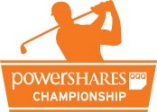 WANT TO BE A STANDARD BEARER VOLUNTEER AT THE POWERSHARES QQQ CHAMPIONSHIP October 25th – October 28th, 2018PLEASE VISITwww.powersharesqqqvolunteers.pgatourhq.comContact Dave Ritthamel at (818) 601-5037 or Daveritt1@yahoo.com  WANT TO BE A STANDARD BEARER VOLUNTEER AT THE POWERSHARES QQQ CHAMPIONSHIP October 25th – October 28th, 2018PLEASE VISITwww.powersharesqqqvolunteers.pgatourhq.comContact Dave Ritthamel at (818) 601-5037 or Daveritt1@yahoo.comWANT TO BE A STANDARD BEARER VOLUNTEER AT THE POWERSHARES QQQ CHAMPIONSHIP October 25th – October 28th, 2018PLEASE VISITwww.powersharesqqqvolunteers.pgatourhq.comContact Dave Ritthamel at (818) 601-5037 or Daveritt1@yahoo.comWANT TO BE A STANDARD BEARER VOLUNTEER AT THE POWERSHARES QQQ CHAMPIONSHIP October 25th – October 28th, 2018PLEASE VISITwww.powersharesqqqvolunteers.pgatourhq.comContact Dave Ritthamel at (818) 601-5037 or Daveritt1@yahoo.comWANT TO BE A STANDARD BEARER VOLUNTEER AT THE POWERSHARES QQQ CHAMPIONSHIP October 25th – October 28th, 2018PLEASE VISITwww.powersharesqqqvolunteers.pgatourhq.comContact Dave Ritthamel at (818) 601-5037 or Daveritt1@yahoo.comWANT TO BE A STANDARD BEARER VOLUNTEER AT THE POWERSHARES QQQ CHAMPIONSHIP October 25th – October 28th, 2018PLEASE VISITwww.powersharesqqqvolunteers.pgatourhq.comContact Dave Ritthamel at (818) 601-5037 or Daveritt1@yahoo.comWANT TO BE A STANDARD BEARER VOLUNTEER AT THE POWERSHARES QQQ CHAMPIONSHIP October 25th – October 28th, 2018PLEASE VISITwww.powersharesqqqvolunteers.pgatourhq.comContact Dave Ritthamel at (818) 601-5037 or Daveritt1@yahoo.comWANT TO BE A STANDARD BEARER VOLUNTEER AT THE POWERSHARES QQQ CHAMPIONSHIP October 25th – October 28th, 2018PLEASE VISITwww.powersharesqqqvolunteers.pgatourhq.comContact Dave Ritthamel at (818) 601-5037 or Daveritt1@yahoo.comWANT TO BE A STANDARD BEARER VOLUNTEER AT THE POWERSHARES QQQ CHAMPIONSHIP October 25th – October 28th, 2018PLEASE VISITwww.powersharesqqqvolunteers.pgatourhq.comContact Dave Ritthamel at (818) 601-5037 or Daveritt1@yahoo.comWANT TO BE A STANDARD BEARER VOLUNTEER AT THE POWERSHARES QQQ CHAMPIONSHIP October 25th – October 28th, 2018PLEASE VISITwww.powersharesqqqvolunteers.pgatourhq.comContact Dave Ritthamel at (818) 601-5037 or Daveritt1@yahoo.com